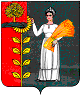 ПОСТАНОВЛЕНИЕАДМИНИСТРАЦИИ ДОБРИНСКОГО МУНИЦИПАЛЬНОГО РАЙОНАЛИПЕЦКОЙ ОБЛАСТИп. Добринка  21.09.2016	№ 665О подготовке проекта планировки, совмещенногос проектом межевания, территории микрорайонов«Восточный» и «Прогресс» в п.Добринка, Добринского муниципального района,Липецкой области,   В целях обеспечения устойчивого развития территорий сельских поселений Добринского муниципального района, в соответствии со ст. 42-44  Градостроительного кодекса Российской Федерации, руководствуясь Уставом  Добринского  муниципального района, администрация  Добринского муниципального  района                          ПОСТАНОВЛЯЕТ:1. Комиссии приступить к подготовке  проекта планировки, совмещенного с проектом межевания, территории микрорайонов «Восточный» и «Прогресс» в п.Добринка,  Добринского муниципального района, Липецкой области.2. Проект планировки, совмещенный с проектом межевания, территории микрорайонов «Восточный» и «Прогресс»  в п.Добринка,  Добринского муниципального района, Липецкой области, подготовить в срок до 30.09.2016 года.3. Заказчиком на подготовку проекта планировки, совмещенного с проектом межевания, территории микрорайонов «Восточный» и «Прогресс» в п.Добринка, Добринского муниципального района, Липецкой области, определить администрацию Добринского муниципального  района.4. Опубликовать постановление в районной газете «Добринские вести», и разместить на сайте администрации Добринского муниципального  района.5. Комиссии, со дня опубликования настоящего постановления, осуществлять прием предложений физических или юридических лиц о порядке, сроках подготовки и содержании документации по планировке территории.6. В течение тридцати дней со дня поступления документации по планировке территории, подготовленной на основании п.1 настоящего постановления, осуществить ее проверку в соответствии требованиями, указанными в ч 10 ст. 45 Градостроительного кодекса РФ.7. Контроль за исполнением настоящего постановления возложить на  заместителя главы администрации  муниципального района Каковкина В.Н.Глава администрации Добринского                                                                          С.П.Москворецкий муниципального района Дерюгина Мария Николаевна2 14 81Вносит:  комитет  ЖКХ,  строительства  и  дорожного  хозяйства                                                         В.А. Провоторов                                                     Согласовано:   заместитель  главы  администрации    муниципального  района                                                                                   В.Н. Каковкин       юридический  отдел                                                                                           Н.А. Гаврилов   